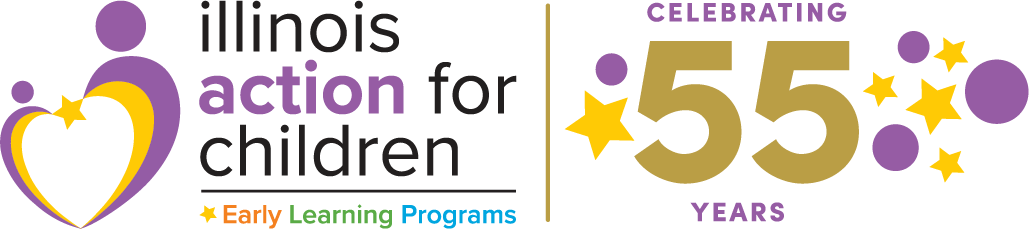 Firma del padre/tutor:  	  Firma del personal del programa:  	 Firma del personal de IAFC:  	Fecha:	 Fecha:	 Fecha:  	* Tenga en cuenta que las cantidades en cada columna representan el máximo para cada categoría.Ej.: Una madre soltera con una familia de 3 integrantes que gana $18,500 entraría en la categoría de 100% en el FPL porque gana más del máximo para el 50% en el FPL de $10,390* Encierre el FPL (índice federal de pobreza) en el que se encuentra la familia a continuación.Fecha de inscripciónFecha de inscripciónFecha de inscripciónFecha de inscripciónFecha de liberaciónFecha de liberaciónPrimer nombre 	Segundo nombre 	ApellidoPrimer nombre 	Segundo nombre 	ApellidoPrimer nombre 	Segundo nombre 	ApellidoPrimer nombre 	Segundo nombre 	ApellidoPrimer nombre 	Segundo nombre 	ApellidoPrimer nombre 	Segundo nombre 	ApellidoPrimer nombre 	Segundo nombre 	ApellidoPrimer nombre 	Segundo nombre 	ApellidoPrimer nombre 	Segundo nombre 	ApellidoPrimer nombre 	Segundo nombre 	ApellidoPrimer nombre 	Segundo nombre 	ApellidoPrimer nombre 	Segundo nombre 	ApellidoFecha de nacimiento (Mes/Día/Año)Edad al inscribirseEdad al inscribirseEdad al inscribirseGénero (Masculino/Femenino)Género (Masculino/Femenino)Género (Masculino/Femenino)Género (Masculino/Femenino)Género (Masculino/Femenino)País de nacimiento si no es EE. UU.País de nacimiento si no es EE. UU.País de nacimiento si no es EE. UU.Raza/Etnia (encierre uno)Indio Americano o Nativo de Alaska	AsiáticoNegro/Afroamericano	Hispano/Latino Nativo de Hawái/Isleño del Pacífico dos o más razas/etnias	Blanco/CaucásicoOtro:  	Raza/Etnia (encierre uno)Indio Americano o Nativo de Alaska	AsiáticoNegro/Afroamericano	Hispano/Latino Nativo de Hawái/Isleño del Pacífico dos o más razas/etnias	Blanco/CaucásicoOtro:  	Raza/Etnia (encierre uno)Indio Americano o Nativo de Alaska	AsiáticoNegro/Afroamericano	Hispano/Latino Nativo de Hawái/Isleño del Pacífico dos o más razas/etnias	Blanco/CaucásicoOtro:  	Raza/Etnia (encierre uno)Indio Americano o Nativo de Alaska	AsiáticoNegro/Afroamericano	Hispano/Latino Nativo de Hawái/Isleño del Pacífico dos o más razas/etnias	Blanco/CaucásicoOtro:  	Raza/Etnia (encierre uno)Indio Americano o Nativo de Alaska	AsiáticoNegro/Afroamericano	Hispano/Latino Nativo de Hawái/Isleño del Pacífico dos o más razas/etnias	Blanco/CaucásicoOtro:  	Raza/Etnia (encierre uno)Indio Americano o Nativo de Alaska	AsiáticoNegro/Afroamericano	Hispano/Latino Nativo de Hawái/Isleño del Pacífico dos o más razas/etnias	Blanco/CaucásicoOtro:  	Raza/Etnia (encierre uno)Indio Americano o Nativo de Alaska	AsiáticoNegro/Afroamericano	Hispano/Latino Nativo de Hawái/Isleño del Pacífico dos o más razas/etnias	Blanco/CaucásicoOtro:  	Raza/Etnia (encierre uno)Indio Americano o Nativo de Alaska	AsiáticoNegro/Afroamericano	Hispano/Latino Nativo de Hawái/Isleño del Pacífico dos o más razas/etnias	Blanco/CaucásicoOtro:  	Raza/Etnia (encierre uno)Indio Americano o Nativo de Alaska	AsiáticoNegro/Afroamericano	Hispano/Latino Nativo de Hawái/Isleño del Pacífico dos o más razas/etnias	Blanco/CaucásicoOtro:  	Raza/Etnia (encierre uno)Indio Americano o Nativo de Alaska	AsiáticoNegro/Afroamericano	Hispano/Latino Nativo de Hawái/Isleño del Pacífico dos o más razas/etnias	Blanco/CaucásicoOtro:  	Raza/Etnia (encierre uno)Indio Americano o Nativo de Alaska	AsiáticoNegro/Afroamericano	Hispano/Latino Nativo de Hawái/Isleño del Pacífico dos o más razas/etnias	Blanco/CaucásicoOtro:  	Raza/Etnia (encierre uno)Indio Americano o Nativo de Alaska	AsiáticoNegro/Afroamericano	Hispano/Latino Nativo de Hawái/Isleño del Pacífico dos o más razas/etnias	Blanco/CaucásicoOtro:  	Enumere cualquier afección médica existente, medicación, y/o atención especial que su hijo pueda necesitar(asma, alergias alimentarias, problemas de salud)Enumere cualquier afección médica existente, medicación, y/o atención especial que su hijo pueda necesitar(asma, alergias alimentarias, problemas de salud)Enumere cualquier afección médica existente, medicación, y/o atención especial que su hijo pueda necesitar(asma, alergias alimentarias, problemas de salud)Enumere cualquier afección médica existente, medicación, y/o atención especial que su hijo pueda necesitar(asma, alergias alimentarias, problemas de salud)Enumere cualquier afección médica existente, medicación, y/o atención especial que su hijo pueda necesitar(asma, alergias alimentarias, problemas de salud)Enumere cualquier afección médica existente, medicación, y/o atención especial que su hijo pueda necesitar(asma, alergias alimentarias, problemas de salud)Enumere cualquier afección médica existente, medicación, y/o atención especial que su hijo pueda necesitar(asma, alergias alimentarias, problemas de salud)Enumere cualquier afección médica existente, medicación, y/o atención especial que su hijo pueda necesitar(asma, alergias alimentarias, problemas de salud)Enumere cualquier afección médica existente, medicación, y/o atención especial que su hijo pueda necesitar(asma, alergias alimentarias, problemas de salud)Enumere cualquier afección médica existente, medicación, y/o atención especial que su hijo pueda necesitar(asma, alergias alimentarias, problemas de salud)Enumere cualquier afección médica existente, medicación, y/o atención especial que su hijo pueda necesitar(asma, alergias alimentarias, problemas de salud)Enumere cualquier afección médica existente, medicación, y/o atención especial que su hijo pueda necesitar(asma, alergias alimentarias, problemas de salud)Nombre del pediatra:Nombre del pediatra:Nombre del pediatra:DirecciónDirecciónDirecciónDirecciónDirecciónTeléfono:Teléfono:Teléfono:Teléfono:Información de los padres:Información de los padres:Padre/Tutor 1:Padre/Tutor 1:Padre/Tutor 1:Padre/Tutor 1:Padre/Tutor 1:Padre/Tutor 2:Padre/Tutor 2:Padre/Tutor 2:Padre/Tutor 2:Padre/Tutor 2:Nombre completo:Nombre completo:Parentesco con el niño:Parentesco con el niño:Dirección de casa:Dirección de casa:Ciudad/Estado/Código postal:Ciudad/Estado/Código postal:Números de contacto:Números de contacto:CasaCasaCasaCelularCelularCasaCasaCasaCasaCelularSituación laboral:Situación laboral:Desempleado, no busca empleoDesempleado, en busca de empleoDesempleado, inscrito en capacitación laboralEmpleado menos de 20 horas por semanaEmpleado más de 20 horas por semanaTrabajador por cuenta propiaDesempleado, no busca empleoDesempleado, en busca de empleoDesempleado, inscrito en capacitación laboralEmpleado menos de 20 horas por semanaEmpleado más de 20 horas por semanaTrabajador por cuenta propiaDesempleado, no busca empleoDesempleado, en busca de empleoDesempleado, inscrito en capacitación laboralEmpleado menos de 20 horas por semanaEmpleado más de 20 horas por semanaTrabajador por cuenta propiaDesempleado, no busca empleoDesempleado, en busca de empleoDesempleado, inscrito en capacitación laboralEmpleado menos de 20 horas por semanaEmpleado más de 20 horas por semanaTrabajador por cuenta propiaDesempleado, no busca empleoDesempleado, en busca de empleoDesempleado, inscrito en capacitación laboralEmpleado menos de 20 horas por semanaEmpleado más de 20 horas por semanaTrabajador por cuenta propiaDesempleado, no busca empleoDesempleado, en busca de empleoDesempleado, inscrito en capacitación laboralEmpleado menos de 20 horas por semanaEmpleado más de 20 horas por semanaTrabajador por cuenta propiaDesempleado, no busca empleoDesempleado, en busca de empleoDesempleado, inscrito en capacitación laboralEmpleado menos de 20 horas por semanaEmpleado más de 20 horas por semanaTrabajador por cuenta propiaDesempleado, no busca empleoDesempleado, en busca de empleoDesempleado, inscrito en capacitación laboralEmpleado menos de 20 horas por semanaEmpleado más de 20 horas por semanaTrabajador por cuenta propiaDesempleado, no busca empleoDesempleado, en busca de empleoDesempleado, inscrito en capacitación laboralEmpleado menos de 20 horas por semanaEmpleado más de 20 horas por semanaTrabajador por cuenta propiaDesempleado, no busca empleoDesempleado, en busca de empleoDesempleado, inscrito en capacitación laboralEmpleado menos de 20 horas por semanaEmpleado más de 20 horas por semanaTrabajador por cuenta propiaLugar de empleo:Dirección de trabajo:Ciudad/Estado/Código postal:Número de teléfono del trabajo:Horario laboral:Días programados yhoras de cuidado necesarias:LunesLunesMartesMiércolesJuevesJuevesJuevesViernesSábadoDomingoInformación de los padres cont.:Información de los padres cont.:Padre/Tutor 1Padre/Tutor 1Padre/Tutor 1Padre/Tutor 1Padre/Tutor 1Padre/Tutor 2Padre/Tutor 2Padre/Tutor 2Padre/Tutor 2Último nivel de estudios:Último nivel de estudios:Certificado de secundaria/GEDSecundaria incompleta/Sin diploma8°  grado o menosEstudiante actual de secundariaCapacitación en escuela vocacionalDiplomadoAlgo de UniversidadLicenciaturaCertificado de secundaria/GEDSecundaria incompleta/Sin diploma8°  grado o menosEstudiante actual de secundariaCapacitación en escuela vocacionalDiplomadoAlgo de UniversidadLicenciaturaCertificado de secundaria/GEDSecundaria incompleta/Sin diploma8°  grado o menosEstudiante actual de secundariaCapacitación en escuela vocacionalDiplomadoAlgo de UniversidadLicenciaturaCertificado de secundaria/GEDSecundaria incompleta/Sin diploma8°  grado o menosEstudiante actual de secundariaCapacitación en escuela vocacionalDiplomadoAlgo de UniversidadLicenciaturaCertificado de secundaria/GEDSecundaria incompleta/Sin diploma8°  grado o menosEstudiante actual de secundariaCapacitación en escuela vocacionalDiplomadoAlgo de UniversidadLicenciaturaCertificado de secundaria/GEDSecundaria incompleta/Sin diploma8°  grado o menosEstudiante actual de secundariaCapacitación en escuela vocacionalDiplomadoAlgo de UniversidadLicenciaturaCertificado de secundaria/GEDSecundaria incompleta/Sin diploma8°  grado o menosEstudiante actual de secundariaCapacitación en escuela vocacionalDiplomadoAlgo de UniversidadLicenciaturaCertificado de secundaria/GEDSecundaria incompleta/Sin diploma8°  grado o menosEstudiante actual de secundariaCapacitación en escuela vocacionalDiplomadoAlgo de UniversidadLicenciaturaCertificado de secundaria/GEDSecundaria incompleta/Sin diploma8°  grado o menosEstudiante actual de secundariaCapacitación en escuela vocacionalDiplomadoAlgo de UniversidadLicenciaturaInformación familiar:Información familiar:Información familiar:Información familiar:Información familiar:Persona que llena la solicitud:Persona que llena la solicitud:Madre 	Padre 	Tutor 	Otro: 	Madre 	Padre 	Tutor 	Otro: 	Madre 	Padre 	Tutor 	Otro: 	Tamaño de la familia:Tamaño de la familia:Tamaño de la familia:Ingresos familiares:Ingresos familiares:Ingresos familiares:$por/mes o por/añoEstructura familiar:Ambos padres en casa   	Ambos padres tienen custodia compartida  Vive con un adulto que no es su padre/madre 	       Otro:Ambos padres en casa   	Ambos padres tienen custodia compartida  Vive con un adulto que no es su padre/madre 	       Otro:Ambos padres en casa   	Ambos padres tienen custodia compartida  Vive con un adulto que no es su padre/madre 	       Otro:Ambos padres en casa   	Ambos padres tienen custodia compartida  Vive con un adulto que no es su padre/madre 	       Otro:Involucración de Child Welfare durante el año pasado(Departamento de Servicios para Niños y Familias)Sí 	NoInvolucración de Child Welfare durante el año pasado(Departamento de Servicios para Niños y Familias)Sí 	NoInvolucración de Child Welfare durante el año pasado(Departamento de Servicios para Niños y Familias)Sí 	NoLa familia tiene un caso Intacto abierto(Trabajador Social asignado DCFS)Sí 	NoLa familia tiene un caso Intacto abierto(Trabajador Social asignado DCFS)Sí 	NoEl niño ha sido un joven bajo cuidado (Youth in Care)(Participación en el sistema de cuidado de crianza)Sí 	NoEl niño ha sido un joven bajo cuidado (Youth in Care)(Participación en el sistema de cuidado de crianza)Sí 	NoEl niño ha sido un joven bajo cuidado (Youth in Care)(Participación en el sistema de cuidado de crianza)Sí 	NoEl padre/madre del niño es un joven en guarda(Cualquiera de los padres del niño está actualmente o estuvo en el último año en custodia del estado)Sí 	NoEl padre/madre del niño es un joven en guarda(Cualquiera de los padres del niño está actualmente o estuvo en el último año en custodia del estado)Sí 	NoIdioma principal que se habla en el hogar (Encierre uno) Árabe 	Inglés 	Español	Cantonés (Chino)Vietnamita 	Polaco 	Otro:___________Idioma principal que se habla en el hogar (Encierre uno) Árabe 	Inglés 	Español	Cantonés (Chino)Vietnamita 	Polaco 	Otro:___________Idioma principal que se habla en el hogar (Encierre uno) Árabe 	Inglés 	Español	Cantonés (Chino)Vietnamita 	Polaco 	Otro:___________Idioma principal que se habla en el hogar (Encierre uno) Árabe 	Inglés 	Español	Cantonés (Chino)Vietnamita 	Polaco 	Otro:___________Idioma principal que se habla en el hogar (Encierre uno) Árabe 	Inglés 	Español	Cantonés (Chino)Vietnamita 	Polaco 	Otro:___________Idioma nativo (Encierre uno)                 Árabe      Ingles      Español     Cantonés (Chino)                                            Vietnamita     Polaco      Otro:___________Idioma nativo (Encierre uno)                 Árabe      Ingles      Español     Cantonés (Chino)                                            Vietnamita     Polaco      Otro:___________Idioma nativo (Encierre uno)                 Árabe      Ingles      Español     Cantonés (Chino)                                            Vietnamita     Polaco      Otro:___________Idioma nativo (Encierre uno)                 Árabe      Ingles      Español     Cantonés (Chino)                                            Vietnamita     Polaco      Otro:___________Idioma nativo (Encierre uno)                 Árabe      Ingles      Español     Cantonés (Chino)                                            Vietnamita     Polaco      Otro:___________¿Tiene el niño DLI? (Dominio limitado del inglés)Sí 	No¿Tiene el niño DLI? (Dominio limitado del inglés)Sí 	No¿Tiene el niño DLI? (Dominio limitado del inglés)Sí 	No¿El niño es un estudiante vinculado con la milicia?Sí 	No¿El niño es un estudiante vinculado con la milicia?Sí 	NoAdemás de usted, ¿quién más tiene permiso para recoger a su hijo?Además de usted, ¿quién más tiene permiso para recoger a su hijo?Además de usted, ¿quién más tiene permiso para recoger a su hijo?Además de usted, ¿quién más tiene permiso para recoger a su hijo?Además de usted, ¿quién más tiene permiso para recoger a su hijo?Nombre: Parentesco:Nombre: Parentesco:DirecciónDirecciónNúmero de teléfonoCasa:Celular:Nombre: Parentesco:Nombre: Parentesco:DirecciónDirecciónNúmero de teléfonoCasa:Celular:Nombre: Parentesco:Nombre: Parentesco:DirecciónDirecciónNúmero de teléfonoCasa:Celular:En caso de emergencia, doy mi permiso para que las siguientes personas recojan a mi hijo.En caso de emergencia, doy mi permiso para que las siguientes personas recojan a mi hijo.En caso de emergencia, doy mi permiso para que las siguientes personas recojan a mi hijo.En caso de emergencia, doy mi permiso para que las siguientes personas recojan a mi hijo.En caso de emergencia, doy mi permiso para que las siguientes personas recojan a mi hijo.Nombre: Parentesco:Nombre: Parentesco:DirecciónDirecciónNúmero de teléfono Casa:Celular:Nombre: Parentesco:Nombre: Parentesco:DirecciónDirecciónNúmero de teléfonoCasa:Celular:Nombre: Parentesco:Nombre: Parentesco:DirecciónDirecciónNúmero de teléfonoCasa:Celular:Hermanos inscritos:Hermanos inscritos:Hermanos inscritos:Hermanos inscritos:Hermanos inscritos:Hermano inscrito 1:Hermano inscrito 1:Nombre:Nombre:Edad:Hermano inscrito 2:Hermano inscrito 2:Nombre:Nombre:Edad:Hermano inscrito 2:Hermano inscrito 2:Nombre:Nombre:Edad:Información/historial del niño:Información/historial del niño:Información/historial del niño:Información/historial del niño:Información/historial del niño:Edad de la madre al nacer el niño:Edad de la madre al nacer el niño:¿Los padres estaban casados al momento del nacimiento?Sí 	No¿Los padres estaban casados al momento del nacimiento?Sí 	No¿Tuvo el niño un bajo peso al nacer?(menos de 5 lbs. 8 ozs.)Sí 	No¿Tuvo el niño un bajo peso al nacer?(menos de 5 lbs. 8 ozs.)Sí 	NoFecha de nacimiento de laMadre biológica(si está disponible)Fecha de nacimiento de laMadre biológica(si está disponible)Fecha de Nacimiento del tutor/cuidador(si no es la madre biológica)Servicios de educación especial:Servicios de educación especial:Servicios de educación especial:Servicios de educación especial:Servicios de educación especial:¿El niño recibe los servicios del programa IDEA (Ley de Educación para Individuos con Discapacidades) o IEP (Educación Individualizada)?Sí 	No¿El niño recibe los servicios del programa IDEA (Ley de Educación para Individuos con Discapacidades) o IEP (Educación Individualizada)?Sí 	No¿El niño recibe los servicios del programa IDEA (Ley de Educación para Individuos con Discapacidades) o IEP (Educación Individualizada)?Sí 	No¿El niño recibe los servicios del programa IDEA (Ley de Educación para Individuos con Discapacidades) o IEP (Educación Individualizada)?Sí 	NoDe ser así, ¿en qué ubicación recibe servicios el niño?De ser así, ¿en qué ubicación recibe servicios el niño?De ser así, indique la fecha de desarrollo e implementación completa del IEP (Programa de Educación Individualizado)De ser así, indique la fecha de desarrollo e implementación completa del IEP (Programa de Educación Individualizado)De ser así, indique la fecha de desarrollo e implementación completa del IEP (Programa de Educación Individualizado)Fecha de inicio de los servicios:Fecha de inicio de los servicios:Fecha de inicio de los servicios:Si el niño recibe servicios, marque la opción de servicio IDEA (Ley de Educación para Individuos con Discapacidades) a continuación:Aula preescolar mixta 	Educación autosuficiente de la primera infancia 	Servicios de educación especial solo de lenguajeSi el niño recibe servicios, marque la opción de servicio IDEA (Ley de Educación para Individuos con Discapacidades) a continuación:Aula preescolar mixta 	Educación autosuficiente de la primera infancia 	Servicios de educación especial solo de lenguajeSi el niño recibe servicios, marque la opción de servicio IDEA (Ley de Educación para Individuos con Discapacidades) a continuación:Aula preescolar mixta 	Educación autosuficiente de la primera infancia 	Servicios de educación especial solo de lenguajeSi el niño recibe servicios, marque la opción de servicio IDEA (Ley de Educación para Individuos con Discapacidades) a continuación:Aula preescolar mixta 	Educación autosuficiente de la primera infancia 	Servicios de educación especial solo de lenguajeSi el niño recibe servicios, marque la opción de servicio IDEA (Ley de Educación para Individuos con Discapacidades) a continuación:Aula preescolar mixta 	Educación autosuficiente de la primera infancia 	Servicios de educación especial solo de lenguajeSi el niño recibe servicios, marque la opción de servicio IDEA (Ley de Educación para Individuos con Discapacidades) a continuación:Aula preescolar mixta 	Educación autosuficiente de la primera infancia 	Servicios de educación especial solo de lenguaje¿Recibe el niño servicios de Intervención temprana?Sí 	No¿Recibe el niño servicios de Intervención temprana?Sí 	No¿Recibe el niño servicios de Intervención temprana?Sí 	NoDe ser así, proporcione el número de Intervención temprana:De ser así, proporcione el número de Intervención temprana:De ser así, proporcione la fecha de elegibilidad de intervención temprana:Fuente de referencia:Referido por CFC (Conexiones para niños y familias) o EL (Intervención temprana) Programa de educación temprana/ Atención infantil 	Otro: 	Fuente de referencia:Referido por CFC (Conexiones para niños y familias) o EL (Intervención temprana) Programa de educación temprana/ Atención infantil 	Otro: 	Fuente de referencia:Referido por CFC (Conexiones para niños y familias) o EL (Intervención temprana) Programa de educación temprana/ Atención infantil 	Otro: 	Fuente de referencia:Referido por CFC (Conexiones para niños y familias) o EL (Intervención temprana) Programa de educación temprana/ Atención infantil 	Otro: 	Fuente de referencia:Referido por CFC (Conexiones para niños y familias) o EL (Intervención temprana) Programa de educación temprana/ Atención infantil 	Otro: 	Fuente de referencia:Referido por CFC (Conexiones para niños y familias) o EL (Intervención temprana) Programa de educación temprana/ Atención infantil 	Otro: 	Retraso en la transición de Intervención temprana a educación especial:Marque la casilla con la razón por la cual su hijo tuvo un retraso en la transición de intervención temprana a educación especial (si corresponde).Los padres no presentaran o se negaran a presentar al niño para la evaluación, lo que causó un retraso en el tiempo límite de determinación de elegibilidad.El niño se inscribió en el distrito después de recibir autorización de los padres en otro distrito, pero antes de que se pudiera determinar la elegibilidad.Intervención Temprana CFC (Conexiones para niños y familias) envía la referencia después de que el niño tiene 2 años y 9 meses, pero recibieron al niño antes de los 2 años y 9 meses.Intervención temprana CFC (Conexiones para niños y familias) recibió al niño después de los 2 años y 9 meses y hace la referencia.Retraso en la transición de Intervención temprana a educación especial:Marque la casilla con la razón por la cual su hijo tuvo un retraso en la transición de intervención temprana a educación especial (si corresponde).Los padres no presentaran o se negaran a presentar al niño para la evaluación, lo que causó un retraso en el tiempo límite de determinación de elegibilidad.El niño se inscribió en el distrito después de recibir autorización de los padres en otro distrito, pero antes de que se pudiera determinar la elegibilidad.Intervención Temprana CFC (Conexiones para niños y familias) envía la referencia después de que el niño tiene 2 años y 9 meses, pero recibieron al niño antes de los 2 años y 9 meses.Intervención temprana CFC (Conexiones para niños y familias) recibió al niño después de los 2 años y 9 meses y hace la referencia.Retraso en la transición de Intervención temprana a educación especial:Marque la casilla con la razón por la cual su hijo tuvo un retraso en la transición de intervención temprana a educación especial (si corresponde).Los padres no presentaran o se negaran a presentar al niño para la evaluación, lo que causó un retraso en el tiempo límite de determinación de elegibilidad.El niño se inscribió en el distrito después de recibir autorización de los padres en otro distrito, pero antes de que se pudiera determinar la elegibilidad.Intervención Temprana CFC (Conexiones para niños y familias) envía la referencia después de que el niño tiene 2 años y 9 meses, pero recibieron al niño antes de los 2 años y 9 meses.Intervención temprana CFC (Conexiones para niños y familias) recibió al niño después de los 2 años y 9 meses y hace la referencia.Retraso en la transición de Intervención temprana a educación especial:Marque la casilla con la razón por la cual su hijo tuvo un retraso en la transición de intervención temprana a educación especial (si corresponde).Los padres no presentaran o se negaran a presentar al niño para la evaluación, lo que causó un retraso en el tiempo límite de determinación de elegibilidad.El niño se inscribió en el distrito después de recibir autorización de los padres en otro distrito, pero antes de que se pudiera determinar la elegibilidad.Intervención Temprana CFC (Conexiones para niños y familias) envía la referencia después de que el niño tiene 2 años y 9 meses, pero recibieron al niño antes de los 2 años y 9 meses.Intervención temprana CFC (Conexiones para niños y familias) recibió al niño después de los 2 años y 9 meses y hace la referencia.Retraso en la transición de Intervención temprana a educación especial:Marque la casilla con la razón por la cual su hijo tuvo un retraso en la transición de intervención temprana a educación especial (si corresponde).Los padres no presentaran o se negaran a presentar al niño para la evaluación, lo que causó un retraso en el tiempo límite de determinación de elegibilidad.El niño se inscribió en el distrito después de recibir autorización de los padres en otro distrito, pero antes de que se pudiera determinar la elegibilidad.Intervención Temprana CFC (Conexiones para niños y familias) envía la referencia después de que el niño tiene 2 años y 9 meses, pero recibieron al niño antes de los 2 años y 9 meses.Intervención temprana CFC (Conexiones para niños y familias) recibió al niño después de los 2 años y 9 meses y hace la referencia.Retraso en la transición de Intervención temprana a educación especial:Marque la casilla con la razón por la cual su hijo tuvo un retraso en la transición de intervención temprana a educación especial (si corresponde).Los padres no presentaran o se negaran a presentar al niño para la evaluación, lo que causó un retraso en el tiempo límite de determinación de elegibilidad.El niño se inscribió en el distrito después de recibir autorización de los padres en otro distrito, pero antes de que se pudiera determinar la elegibilidad.Intervención Temprana CFC (Conexiones para niños y familias) envía la referencia después de que el niño tiene 2 años y 9 meses, pero recibieron al niño antes de los 2 años y 9 meses.Intervención temprana CFC (Conexiones para niños y familias) recibió al niño después de los 2 años y 9 meses y hace la referencia.Si el niño está doblemente inscrito en un distrito escolar para recibir servicios, proporcione la información aquí.Si el niño está doblemente inscrito en un distrito escolar para recibir servicios, proporcione la información aquí.Si el niño está doblemente inscrito en un distrito escolar para recibir servicios, proporcione la información aquí.Si el niño está doblemente inscrito en un distrito escolar para recibir servicios, proporcione la información aquí.Si el niño está doblemente inscrito en un distrito escolar para recibir servicios, proporcione la información aquí.Si el niño está doblemente inscrito en un distrito escolar para recibir servicios, proporcione la información aquí.Nombre del sitio de Illinois Action for Children Head Start o Preschool for AllNombre del sitio de Illinois Action for Children Head Start o Preschool for AllNombre del distrito escolarInformación de contacto del distrito escolarInformación de contacto del distrito escolarFecha de inicio de los servicios con el distritoInformación de elegibilidad:Información de elegibilidad:Información de elegibilidad:Información de elegibilidad:Información de elegibilidad:Información de elegibilidad:Certificado de nacimientoComprobante de ingresoComprobante de ingresoMarque uno:    Sin hogar	    Cuidadode crianzaMarque uno:    Sin hogar	    Cuidadode crianzaAsistencia Pública/TANFTipo de documentación de ingresos:Formulario de impuestos 	W-2  	Talones de pago 	Carta de no ingresos 	Otro 	Tipo de documentación de ingresos:Formulario de impuestos 	W-2  	Talones de pago 	Carta de no ingresos 	Otro 	Tipo de documentación de ingresos:Formulario de impuestos 	W-2  	Talones de pago 	Carta de no ingresos 	Otro 	Tipo de documentación de ingresos:Formulario de impuestos 	W-2  	Talones de pago 	Carta de no ingresos 	Otro 	Tipo de documentación de ingresos:Formulario de impuestos 	W-2  	Talones de pago 	Carta de no ingresos 	Otro 	Tipo de documentación de ingresos:Formulario de impuestos 	W-2  	Talones de pago 	Carta de no ingresos 	Otro 	Resumen familiar:Resumen familiar:Tamaño de la familia:Tamaño de la familia:Ingresos familiares:Ingresos familiares:Lineamientos del índice federal de pobreza (FPL) 2019Lineamientos del índice federal de pobreza (FPL) 2019Lineamientos del índice federal de pobreza (FPL) 2019Lineamientos del índice federal de pobreza (FPL) 2019Personas en la familia/hogar50%100%200%1$ 6,245$12,490$24,9802$8,455$16,910$33,8203$10,665$21,330$42,6604$ 12,875$25,750$51,5005$15,085$30,170$60,3406$17,295$34,590$ 69,1807$19,505$39,010$ 78,0208$ 21,715$ 43,430$ 86,860CRITERIOSCRITERIOSPUNTOSPUNTOS OTORGADOSMAYOR PRIORIDAD (si se selecciona alguno marcado con un "*", la familia debe inscribirse de inmediato)MAYOR PRIORIDAD (si se selecciona alguno marcado con un "*", la familia debe inscribirse de inmediato)MAYOR PRIORIDAD (si se selecciona alguno marcado con un "*", la familia debe inscribirse de inmediato)*Sin hogar*Sin hogar200*El niño y/o la madre están en cuidado temporal (Foster Care)*El niño y/o la madre están en cuidado temporal (Foster Care)200*Recibe asistencia pública SSI, TANF (beneficios documentados/en efectivo solamente)*Recibe asistencia pública SSI, TANF (beneficios documentados/en efectivo solamente)200*Ingresos familiares iguales o inferiores al 50% del índice federal de pobreza*Ingresos familiares iguales o inferiores al 50% del índice federal de pobreza200Niño con discapacidad diagnosticada con IEP/IFSP/504B o referido para evaluación de educación especial (los padres deben proporcionar documentación de referencia para evaluación y comprobante de ingresos familiares)Niño con discapacidad diagnosticada con IEP/IFSP/504B o referido para evaluación de educación especial (los padres deben proporcionar documentación de referencia para evaluación y comprobante de ingresos familiares)200PRIORIDAD SECUNDARIAPRIORIDAD SECUNDARIAPRIORIDAD SECUNDARIALa madre está embarazadaLa madre está embarazada100Hermano de alguien actualmente inscritoHermano de alguien actualmente inscrito100Transición de PITransición de PI100La familia está en el sistema DCFS (incluidos los que reciben servicios Intact)La familia está en el sistema DCFS (incluidos los que reciben servicios Intact)100OTROS FACTORESOTROS FACTORESOTROS FACTORES*Ingresos familiares iguales o inferiores al 100% del índice federal de pobreza*Ingresos familiares iguales o inferiores al 100% del índice federal de pobreza50Recibe SNAPRecibe SNAP50El niño tiene 3 años de edad (incluye 2 años de edad al momento de la inscripción)El niño tiene 3 años de edad (incluye 2 años de edad al momento de la inscripción)50Padre/madre adolescente (en el momento del nacimiento del niño)Padre/madre adolescente (en el momento del nacimiento del niño)50Familia monoparentalFamilia monoparental50Pariente o abuelo (cuidador principal)Pariente o abuelo (cuidador principal)50El padre/cuidador habla principalmente un idioma que no es inglés en casaEl padre/cuidador habla principalmente un idioma que no es inglés en casa50El cuidador primario tiene un nivel educativo menor al 12vo grado (certificado de secundaria)El cuidador primario tiene un nivel educativo menor al 12vo grado (certificado de secundaria)50Niño que regresa de un programa HS anteriorNiño que regresa de un programa HS anterior50El padre/tutor del niño es un militar activo o veteranoEl padre/tutor del niño es un militar activo o veterano50La evaluación indica retrasos en el desarrollo, pero no hay referencia a educación especial en este momentoLa evaluación indica retrasos en el desarrollo, pero no hay referencia a educación especial en este momento50Puntos totalesPuntos totales